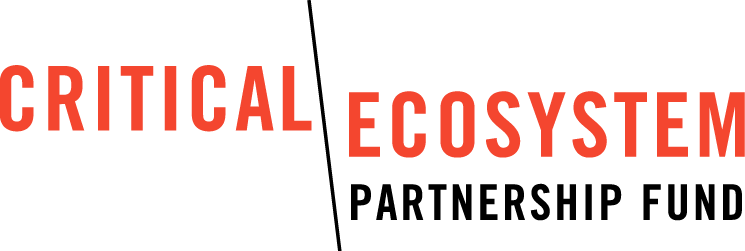 Modelo de Carta de Intenção (CDI) - Pequenos Apoios Hotspot de Biodiversidade do Cerrado Seção 1: Resumo do Projeto Esta seção é destinada a um resumo com as principais informações sobre seu projeto.Seção 2: Localização do ProjetoNas perguntas a seguir, faça a identificação exata do seu projeto em detalhes.2.9 Mapa: Inserir foto do mapa da localização do projeto em PDF ou JPG. Seção 3: Detalhes do ProjetoEsta seção é destinada ao detalhamento das informações do seu projeto.Responsável Técnico3.4 Resumo Executivo da proposta:Escrever aqui 3.5 Justificativa do Projeto:  Escrever aqui 3.6 Relevância do local do projeto:Escrever aqui 3.7 Vínculo com a Direção EstratégicaEscrever aqui 3.8 Vínculo com Prioridade de investimento: Escrever aqui 3.9 Abordagem metodológica:Escrever aqui3.10 Impactos desejados Escrever aqui  3.11 Contribuição para o Marco Lógico do CEPFEscrever aqui 3.12 Incidência Política e Influência em Políticas PúblicasEscrever aqui 3.13 Riscos PotenciaisEscrever aqui 3.14 Manutenção do projeto no longo prazo: Escrever aqui 3.15 Parceiros de execução. Listar todas as OUTRAS organizações que estarão também envolvidas na execução do projeto.3.16 Outros atores do projeto. Liste todos os OUTROS atores (indivíduos, grupos e/ou organizações) que se beneficiarão ou que poderão influenciar os resultados do projeto. Seção 4: Organização Proponente4.31 Breve histórico da organização   Escrever aqui 4.32 Pontos Fortes da Organização: Escrever aqui Seção 5: Elegibilidade Responda SIM ou NÃO às questões abaixo, justificando brevemente cada resposta POSITIVA..Seção 6 - SalvaguardasResponda SIM ou NÃO às questões abaixo, justificando brevemente cada resposta POSITIVA.Salvaguardas AmbientaisSalvaguardas SociaisControle de PragasSaúde e SegurançaPatrimônio CulturalSeção 7: Resumo do Orçamento Esta seção é dedicada à inserção do orçamento do projeto.A planilha de orçamento deve ser preenchida em formato Excel, disponível no site do CEPF Cerrado, http://cepfcerrado.iieb.org.br/apoio/editais/   1.1 Título do Projeto:1.2 Organização proponente:1.3 Direção Estratégica:1.4 Prioridade de Investimento:1.5 Meta do CEPF1.6 Sumário:1.7 Beneficiários:1.8 Localização: 1.9 Duração (meses):1.10 Data de Início:1.11 Data de Término:1.12 Valor solicitado (R$):1.13 Valor total (R$): 2.1 Hostspot da Biodiversidade:2.2 País(es):2.3 Corredor(es) da Biodiversidade:2.4 KBA(s):2.5 Unidade da Federação(s):2.6 Município(s):2.7 UC(s), TI(s), APA(s):2.8 Link de localização:3.1 Nome Completo:3.2 E-mail:3.3 Telefone:Nome do ParceiroE-mail/TelefoneFunção no ProjetoNome do atorE-mail/TelefoneFunção no Projeto4.1 Nome legal da organização candidata:4.2 Nome curto/sigla:4.3 Missão:4.4 Tipo de organização: Escolha uma das opções.Local4.4 Tipo de organização: Escolha uma das opções.Internacional 4.5 Categoria da organização:Informar em qual das categorias abaixo a organização se encaixa.Grupo ou organização comunitáriaOrganização não governamentalEmpresa privadaUniversidadeInstituto de PesquisaÓrgão ou empresa do governoOutra organização da sociedade civil4.6 Status da organização:Escolher uma das opções.Formalmente constituída Informalmente constituída4.7 Ano de fundação da organização:4.8 Número de funcionários permanentes:4.9 DDD + Telefone:4.10 Código de telefone do país:4.11 DDD + Fax:4.12 Endereço do site:4.13 E-mail oficial:4.14 Título do representante legal:4.15 Nome do representante legal:4.16 Sobrenome:4.17 País: 4.18 DDD + Telefone:4.19 Código de telefone do país:4.20 E-mail:4.21 Endereço físico da organização4.22 Cidade4.23 Unidade da Federação4.24 País:4.25 Código Postal:4.26 Endereço de correspondência: Se for diferente do endereço físico.4.27 Cidade:4.28 Unidade da Federação:4.29 País:4.30 Código Postal:ItemSimNão Justifique5.1 Você representa um órgão/agência/empresa governamental? Ou sua organização é controlada pelo Estado?5.2 Se sua organização é um órgão/agência/empresa Estatal ou instituição de propriedade do governo, você afirma claramente que a organização tem uma personalidade jurídica independente de qualquer órgão/agência/empresa governamental?5.3 Se sua organização é um órgão/agência/empresa Estatal ou instituição de propriedade do governo, você afirma claramente que a organização tem mandato para solicitar e receber fundos privados?5.4 Se sua organização é um órgão/agência/empresa Estatal ou instituição de propriedade do governo, você afirma claramente que a organização não pode invocar o seu direito de imunidade soberana?ItemSimNão Justifique6.1 O projeto proposto envolve atividades que tenham a probabilidade de causar impactos adversos sobre o meio ambiente?6.2 O projeto proposto contribuirá com qualquer construção ou recuperação de estrutura física?6.3 O projeto proposto contribuirá com alguma construção de trilhas?6.4 O projeto proposto exigirá que você ou sua equipe interajam com animais vivos?6.5 O projeto proposto contribuirá com atividades florestais?ItemSimNão Justifique6.6 O projeto proposto contribuirá com atividades em área frequentada ou habitada por Povos Indígenas e/ou outras Populações Tradicionais?6.7 Algum impacto da proposta afetará negativamente os meios de vida de Povos Indígenas e/ou outras Populações Tradicionais, seja na área do projeto ou em outro local?6.8 O projeto proposto envolve atividades que tenham a probabilidade de causar impactos adversos sobre comunidades locais?6.9 O projeto proposto resultará na gestão fortalecida de uma área protegida a ponto de restringir o acesso a esta e aos seus recursos por comunidades vizinhas?6.10 O projeto proposto resultará na redução ou restrição aos recursos de uma área protegida?6.11 O projeto proposto resultará em remoção ou expulsão de pessoas de uma área protegida?ItemSimNão Justifique6.12 O projeto envolverá o uso de herbicidas, pesticidas, inseticidas ou quaisquer outros venenos?6.13 O projeto proposto pagará pela fabricação, aquisição, transporte, aplicação, armazenamento ou descarte de pesticidas, incluindo os custos de materiais, equipamentos e mão de obra?6.14 O projeto proposto pagará pelo planejamento, gestão ou supervisão de trabalho que envolva o uso geral de pesticidas ou controle animal conforme descrito nos tópicos acima?ItemSimNão Justifique6.15 O projeto proposto terá atividades que possam impactar a saúde do pessoal do projeto ou de quaisquer outras pessoas associadas ao projeto?6.16 O projeto proposto terá atividades que possam impactar a segurança do pessoal do projeto ou de quaisquer outras pessoas associadas ao projeto?ItemSimNão Justifique6.17 O projeto envolverá a remoção ou alteração de quaisquer elementos do patrimônio cultural (definidos como objetos, localidades, estruturas móveis ou imóveis e recursos e paisagens naturais que tenham significância cultural arqueológica, paleontológica, histórica, arquitetônica, religiosa, estética ou outra)?